LeFlore Public SchoolsBryan Warren - Superintendent                Box 147 LeFlore, Oklahoma 74942 	         Renee Johnson - President			                                                 (918) 753-2345	                                             Nathan Adams -Vice Pres.								                                             Brandy Newman - Clerk									                           Hank Ingle – Member										         Jason Herell - Member ____________________"Educating Our Future"______________________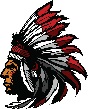 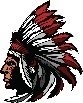 REGULAR SCHOOL BOARD MEETINGLEFLORE PUBLIC SCHOOLS43172 SOUTH BOOTH AVENUEADMINISTRATION BUILDING8th Day of November, 20217:00 P.M.NOTICE:  The Board of Education may discuss, vote to approve, vote not to approve, vote to table, or decide not to discuss any item contained in this agenda.RoutineCall meeting to order.Roll call of members.Recognition of GuestsDiscussion and possible action on minutes: October 11, 2021 Regular Board Meeting. October 28, 2021 Special Board Meeting.  Facilities use request. Presentation of School Year 2021 Audit by Jake White of Jenkins & Kemper, CPA.Kiamichi Technology Centers Partner Schools Report from Talihina Campus Director Justin Kennedy.Personnel.Proposed executive session (Pursuant to O.S. §25-307 (B)(1) to discuss hiring Principal/Coach/Athletic Director.Vote to convene into executive session.Vote to return to open session.Executive session minute’s compliance announcement.Discuss; Possibly take action on hiring Principal/Coach/Athletic Director.FinanceDiscussion and possible action on New General Fund Purchase Orders/Encumbrances 3, 39, 50, 59-60, 66, 99-103, 106-108.Discussion and possible action on General Fund warrant # 329 through warrant #423 for FY 2022.Board to sign warrants, minutes of previous meeting, contracts and other miscellaneous documents.Approve resignations as turned into the Superintendent.New BusinessSuperintendent’s ReportVote to Adjourn.Posted this 4TH day of November, at 5:30 o'clock, p.m. on the front door of the LeFlore Public School Superintendent's office.______________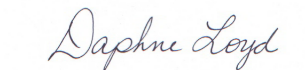 Name of person posting this notice.